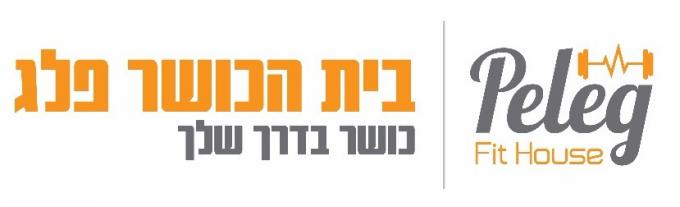 סטודיו *A + *B  ייתכנו שינויים בלוח השיעורים עדכונים יועלו במידי באפליקציה. *ברישום מראש באפליקציה, מינימום של 5 משתתפים **נערות בחצר פלג 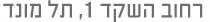 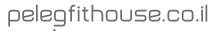 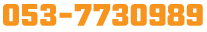 אבגדהועיצוב וחיטוב(בקי)07:30-08:15 פילאטיס (טלי)07:30-08:15עיצוב וחיטוב(בקי)07:30-08:15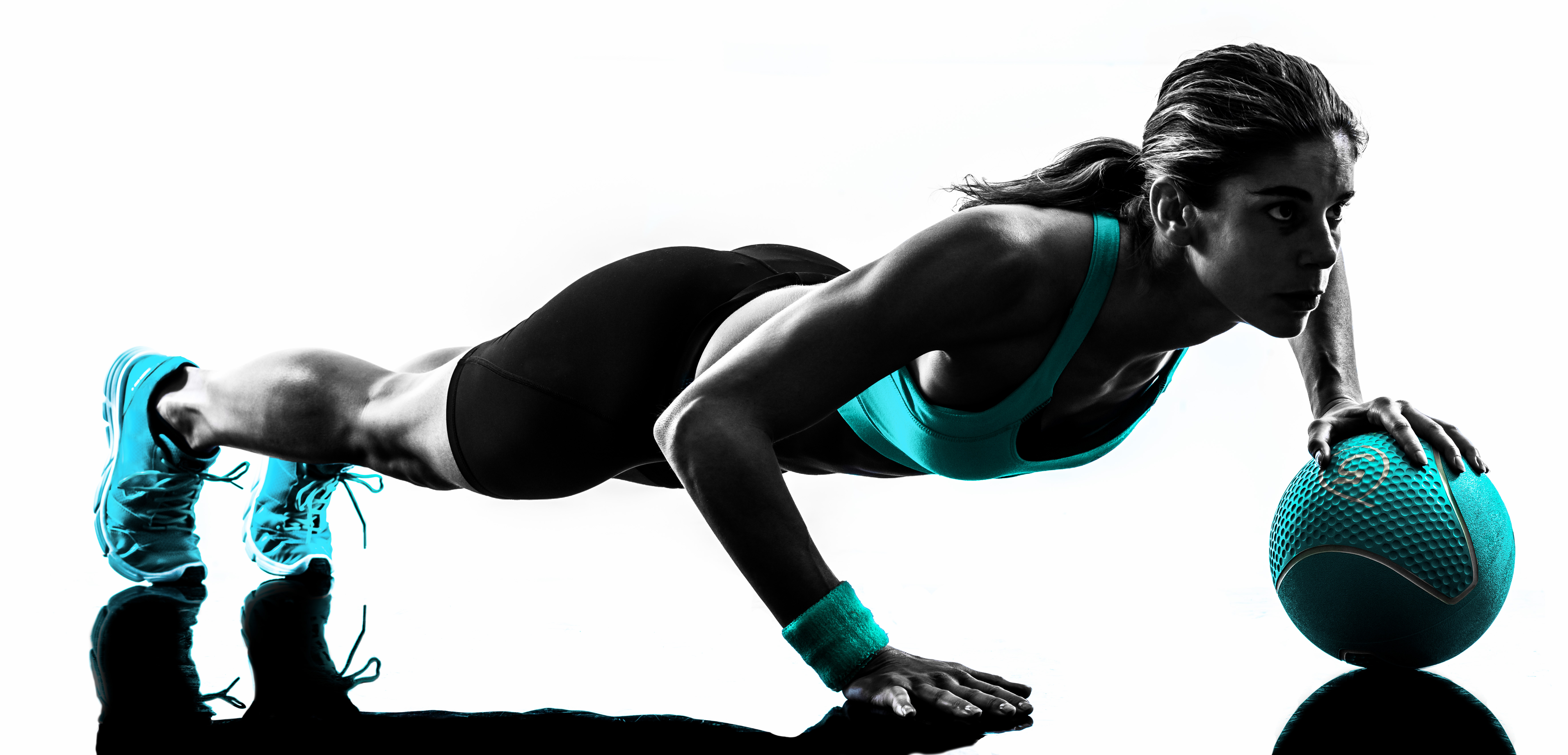 TRX(בקי)08:15-09:00פילאטיס(בקי)08:15-09:00יוגה וניאסה אשטנגה (נחמה)08:00-09:00עיצוב וחיטוב(טלי)08:15-09:00פילאטיס(בקי)08:15-09:00פילאטיס(בקי)08:30-09:15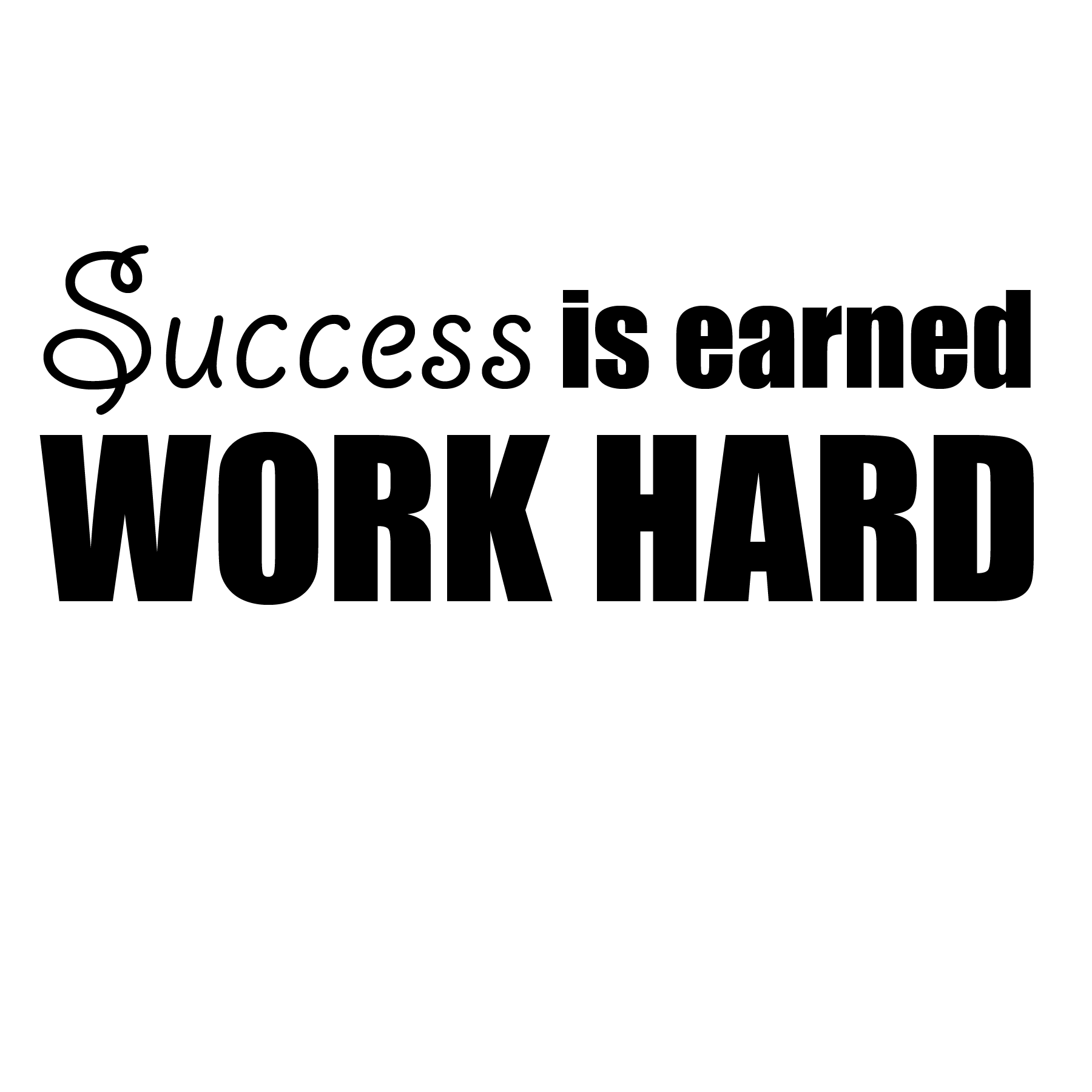 עיצוב דינמי מחזורי(בקי)09:00-09:45עיצוב וחיטוב(בקי)09:00-09:45TRX    (בקי)09:15-10:00פילאטיס(רוית)18:30-19:15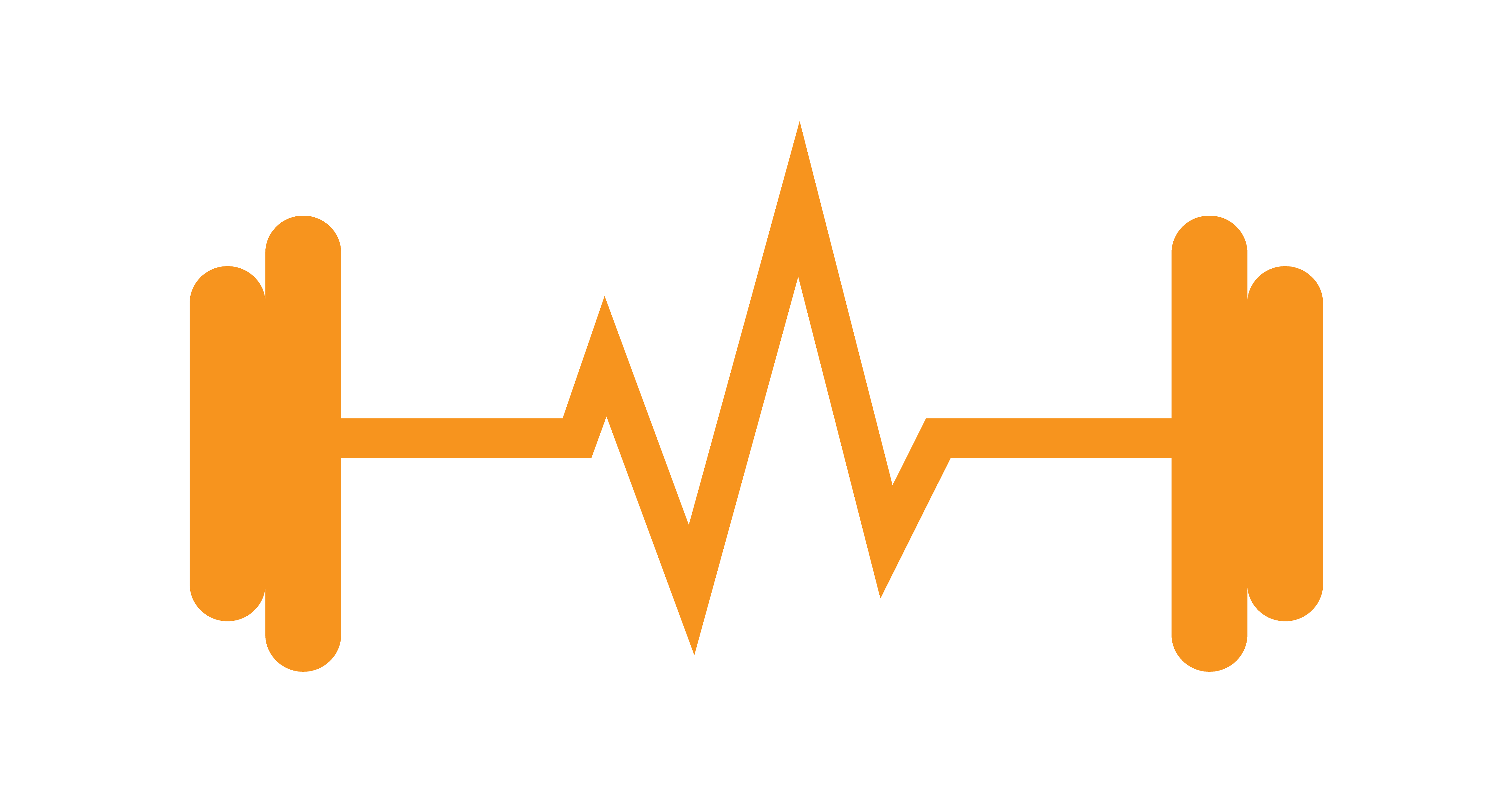 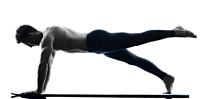 ספינינג(בקי)סטודיו B 10:00-10:45יוגה(נחמה)19:15-20:15נערות-עיצוב וחיטוב(שקד)18:00-18:45בחצר פלג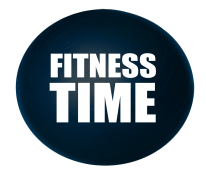 יוגה  (רונית)18:00-19:00נערות- עיצוב וחיטוב (יערה)18:00-18:45   בחצר פלגיוגהוינאסה(רונית סולן)10:30-11:30עיצוב וחיטוב(בקי)20:15-21:00עיצוב וחיטוב(שקד)19:00-19:45אירובי(בקי)19:00-19:45עיצוב וחיטוב(עדן)19:15-20:00עיצוב וחיטוב(יערה)19:00-19:45ספינינג (שקד)   20:00-20:45סטודיו Bספינינג (בקי)  בסטודיו B20:00-20:45TRX(עדן)20:00-20:45ספינינג (בקי)  בסטודיו B19:45-20:30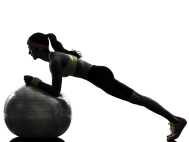 FLYSTICKפילאטיס(רונית)20:30-21:30